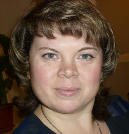 Егорова Наталья НиколаевнаВоспитатель МБДОУ № 470г.Нижний НовгородЧто делать, если ребенок не любит  рисовать?Как заинтересовать ребенка рисованием?Как превратить занятие в увлекательную игру?На помощь к нам придут нетрадиционные техники рисования.Их существует огромное множество, но  в  данной  статье  я  расскажу о таких  техниках рисования, как:рисование ладошками (или рисунки из ладошки)рисование пальчикамиЧтобы заняться таким рисованием Вам понадобятся: гуашь, блюдечко (бумажные тарелки), кисточки, бумага.     Эти техники рисования  подходят  для  детей  любого  возраста: и  самым маленьким (1,2,3,4 года) и детям постарше (5, 6, 7 лет). Нетрадиционные техники рисования развивают у детей: воображениетворческие способностимоторику рукно самое главное – они помогают весело прожить несколько счастливых часов.Итак, в данной статье  я предлагаю  Вашему  вниманию  несколько  идей, которые можно  реализовать  на  занятии,  как  с  одним  ребенком,  так  и  с несколькими.  И помните - рисование  должно  превратиться  в  игру! Я предлагаю обыграть  каждую  ситуацию.Заготавливаем рисунок животного (ежик без иголок). Вводим детей в игровую ситуацию: «Жил-был ежик без иголок. В лесу все над ним смеялись. Говорили: «Да, не ежик ты! Ты на мышь похож!». Ежик очень переживал. Как бы ему помочь?». Ребенок задумается, а вы предлагаете варианты.Обмакиваем один пальчик в краску и прорисовываем ежику иголки;Обмакиваем все пальчики в краску и прорисовываем сразу много иголок.Рисуем ладошками животных жарких стран:  слона, жирафа, льва и зебру.Вот как можно выстроить рисование:Взрослый осуществляет  показ иллюстраций и  вводит  детей  в  игровую  ситуацию. Например, рисуем ладошкой зебру: мы берем листок бумаги любого цвета по желанию ребенка, намазываем ладонь белой или черной  краской, оставляем отпечаток на бумаге, дорисовываем детали – полоски, глаза, уши и т.п.Показ сопровождаем  рассказом:  «Однажды  в  Африке   появилась  на  свет  зебра.  Она  посмотрела  вокруг,  никаких животных в округе больше не было! Очень загрустила зебра! Ей не с кем было играть. Как бы ей хотелось, чтобы у нее были друзья». Дети,  скорее  всего,  предложат  создать  зебре  друзей.  Пусть  каждый придумает, кого бы он хотел нарисовать для зебры. Дети приступают к работе. Возможно, уже в процессе выполнения задания, замысел изменится: в этом нет ничего страшного, даже получиться интереснее, чем задумывалось Вами!  Вместе с детьми проговариваем, как весело теперь живется зебре. Ведь у нее есть столько друзей: «У нее теперь есть друзья: и слоник, и лев, и жираф, и т.д.  А давайте дадим нашим друзьям имена. Пусть дети предложат свои варианты.Рисуем ладошками травку для зайки.Такое  занятие  подойдет  даже  для  самых  маленьких! Нарисуйте заранее зайчика и начните рассказ: «Жил-был зайка. Жил он весело, кушал травку – зеленую и сочную. Но однажды он съел всю-всю травку.  Что  же  делать?».  Возможно, дети  предложат  нарисовать  травку  для зайки.  «Но  у  нас  нет кисточек!  Только  краски!».  Дети  могут  предложить нарисовать травку пальцами и ладошками.Рисуем ладошками петуха.Если раньше мы окунали всю ладошку в одну краску, теперь мы раскрашиваем каждый пальчик – разной краской, оставляем отпечаток и спрашиваем ребенка: «На кого похоже? Есть ли тут хвостик? Есть ли шейка?». Дорисовываем детали. Получится очень оригинально.Рисуем ладошками подводный мир.Такую работу хорошо выполнять всем вместе.Заранее нужно заготовить фон (лист ватмана или взять кусок обоев оборотной стороной, покрасить голубой краской, нарисовать дно).С помощью ладошек населяем подводный мир различными животными: золотыми рыбками, осьминогами и медузами.Дорисовываем водоросли.Получится отличная картина. Рисуем сразу двумя ладошками.Если оставить сразу два отпечатка, может появиться совершенно новый силуэт. Например, может получиться бабочка, или букет цветов, или краб, или …!ЖЕЛАЮ УДАЧИ В ТВОРЧЕСТВЕ